Государственное бюджетное учреждение дополнительного профессионального образования центр повышения квалификации специалистов «Информационно-методический центр» Калининского района Санкт-ПетербургаАлгоритм формирования индивидуальных маршрутов и информационно-методического сопровождения образовательных организаций на основе интеграции результатов оценочных процедурСанкт-Петербург - 2020С 2019 года началась реализация национального проекта «Образования», разрабатываются его региональные составляющие, формируются «дорожные карты». Национальный проект  – это инициатива, направленная на достижение двух ключевых задач. Первая – обеспечение глобальной конкурентоспособности российского образования и вхождение Российской Федерации в число 10 ведущих стран мира по качеству общего образования. Вторая – воспитание гармонично развитой и социально ответственной личности на основе духовно-нравственных ценностей народов нашей страны.Цели и задачи, стоящие перед петербургской школой, определены новыми стратегическими документами регионального уровня.Так Правительством города в декабре 2018 года была утверждена Стратегия социально-экономического развития на период до 2035 года. В документе отмечается, что развитие сферы образования является важным условием обеспечения устойчивого развития Санкт-Петербурга, повышения его конкурентоспособности в формировании и накоплении интеллектуального капитала.Информационно-методическим центром Калининского района (далее – ИМЦ) определен районный контур реализуемых проектов, а также соотнесение их с федеральными и региональными целями и задачами, т.е. определён стратегический фокус и зона ближнего развития районной системы образования.Одним из основных приоритетов национального проекта является повышение качества общего образования. На решение этой задачи направлен Федеральный проект «Современная школа». Он предусматривает модернизацию системы оценки качества общего образования с учетом внедрения новых методов обучения и воспитания с привлечением экспертного и профессионального сообщества.Основным показателем качества образования служат результаты независимых оценочных процедур.Специалистами ИМЦ разработана и реализуется районная программа «Качество образования». Программа направлена на реализацию общей политики развития образования в районе, которая установлена районной Концепцией   развития  образования и ориентирована на проблемные зоны развития системы образования района по обеспечению качества образования.Программа выстроена на базе сформированных инфраструктурных, организационных и методических результатов и эффектов, достигнутых в предыдущий период, сложившихся механизмов обеспечения развития образования в районе. Механизмами реализации являются инструменты проектного управления. В ИМЦ создано структурное подразделение - центр оценки качества образования, главной целью которого является повышение прозрачности образовательной системы Санкт-Петербурга населению региона и увеличение роли общественности в управлении образованием.	Предметом деятельности ЦОКО является организационно-методическое и информационно-аналитическое сопровождение процедур оценки качества образования по уровням дошкольного, общего, дополнительного образования детей, дополнительного профессионального образования; методическая поддержка образовательных учреждений (далее – ОУ), руководителей ОУ, методических объединений педагогов и отдельных педагогов в области оценки качества образования. Районная система оценки качества образования включает сбор и первичную обработку данных, анализ и оценку качества образования, адресное обеспечение статистической и аналитической информацией.Система оценки качества образования в образовательных организациях Калининского района Санкт-Петербурга – это  совокупность способов, средств и организационных структур для установления соответствия качества образования требованиям федеральных государственных образовательных стандартов дошкольного и общего образования, образовательным потребностям участников образовательного процесса через получение полной, достоверной информации и последующей внешней и внутренней оценки.Информация, полученная в результате экспертиз и измерений, подлежит анализу и интерпретации для принятия управленческих решений.Результаты оценочных процедур различного уровня интегрируются. Под интеграцией нами понимается объединение в целое ранее разрозненных частей и элементов или действие, имеющее своим результатом целостность.Разумная интеграция результатов оценочных процедур приводит к синергетическому эффекту.С целью выявления проблемных зон конкретных образовательных организаций и профессиональных дефицитов педагогов специалистами центра оценки качества образования обрабатывается массив данных оценочных процедур различного уровня для контекстного и сравнительного анализа. В оценочных процедурах принимают участие все образовательные учреждения района, реализующие общеобразовательные программы. Так интеграция результатов всероссийских проверочных работ (далее – ВПР) и региональных диагностических работ (далее - РДР) позволила выделить кластер образовательных организаций района, показавших высокие результаты, кластер образовательных организаций, показавших низкие результаты  и кластер учреждений, в которых были обнаружены признаки необъективности полученных результатов.Необъективные результаты, по мнению Рособрнадзора, являются одной из проблем ВПР, наряду с неэффективным использованием результатов и непрофессиональными управленческими действиями на районном уровне. Данные проблемы характерны и для РДР.Для повышения уровня объективности результатов оценочных процедур в Калининском районе реализуются организационно-методические мероприятия:внедрена система наблюдения за организацией и проведением диагностических и мониторинговых работ; организована коллективная проверка и взаимопроверка диагностических и мониторинговых работ обучающихся внутри учреждения; проводится районная взаимопроверка диагностических и мониторинговых работ обучающихся;осуществляется выборочная перепроверка этих работ районными методистами;создано экспертно-консультативное профессиональное сообщество заместителей руководителей ОУ, обеспечивающих методическую поддержку профессиональным сообществам педагогов. Одной из форм экспертно-консультативного профессионального сообщества является творческая группа, созданная с целью формирования  общих подходов к оценке качества общего образования. Координирующую роль в сообществе играет ИМЦ. Основной задачей, реализуемой творческой группой является повышение профессиональной, должностной, правовой, личностной компетентности сотрудников образовательных организаций, реализующих общеобразовательные программы. Творческая группа выполняет заданные функции: инструктивно-методическую, аналитическую, информационную, развивающую. Развивающая функция включает профессиональное развитие педагогов, находящихся в прямом и опосредованном контакте с участниками творческой группы.Разноуровневость систем оценки качества образования позволяет решить разные задачи (Таблица № 1).Таблица № 1. Функции и задачи на разных уровнях системы оценки качества образования.В рамках реализации сервиса «Профиль роста» определены задачи творческой группы, члены которой:Апробируют разработанные самостоятельно методики, технологии, диагностические материалы;Адаптируют к условиям района заимствованные методики, технологии, диагностические материалы;Анализируют полученные эффекты используемых измерительных материалов;Диссеминируют успешные практики по направлению «Качество образования». Организация деятельности творческой группы в рамках сервиса «Профиль роста» представлена на рисунке 1.Рисунок 1. «Организация деятельности творческой группы в рамках сервиса «Профиль роста»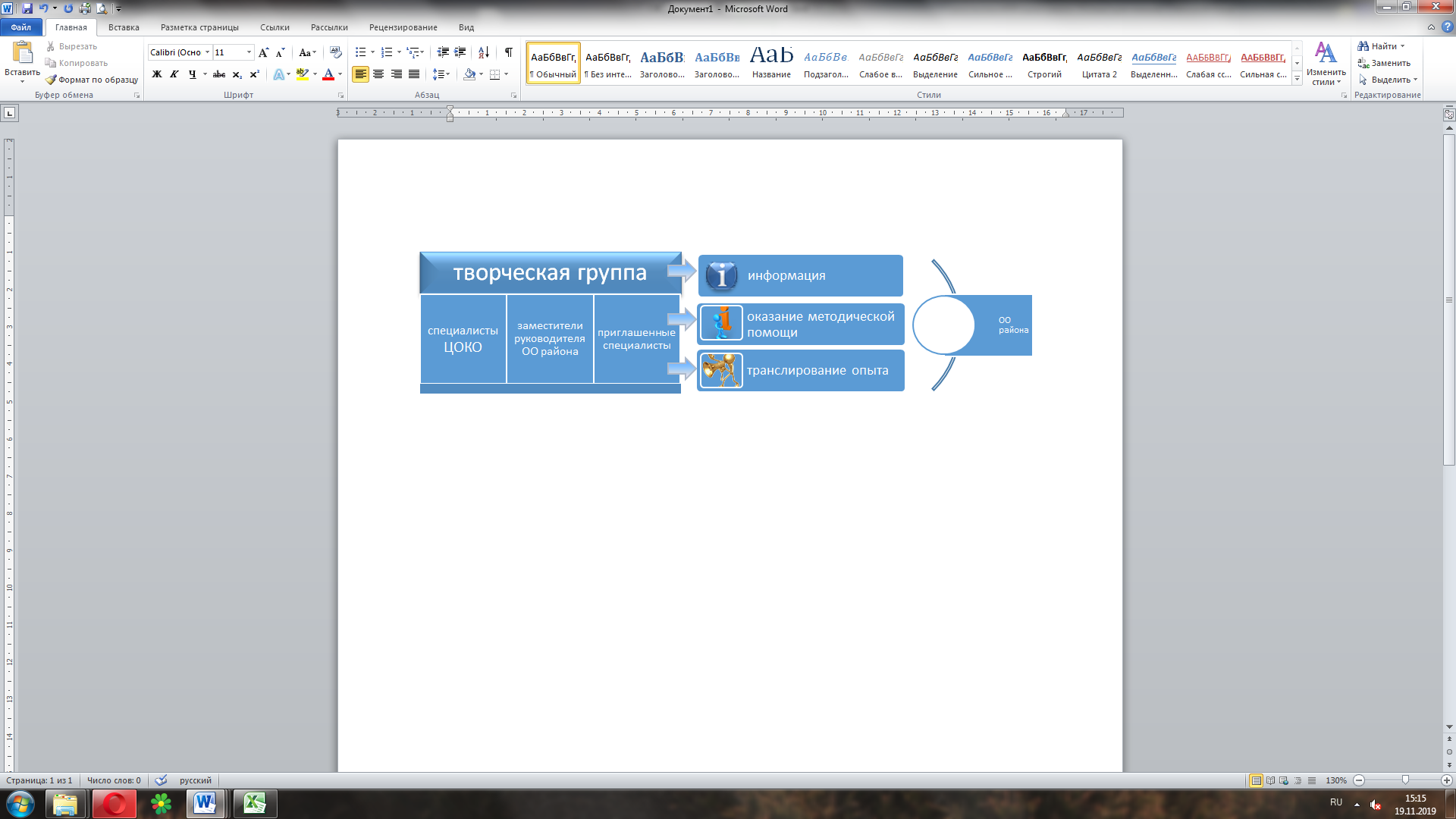 Анализ результатов оценочных процедур различного уровня на основании полноценного функционирования внутренней системы оценки образования в образовательной организации позволяет учитывать влияние различных факторов на результаты работы школ, выявлять причины низких результатов, признаки необъективности.Для оптимизации работы с результатами оценочных процедур на уровне района специалистами ИМЦ разработан алгоритм. Представим его подробнее:Сбор данных и информации по каждой оценочной процедуре;Статистическая обработка данных операторами различного уровня (всероссийского, регионального, районного);Анализ результатов оценочных процедур на различных уровнях (всероссийском, региональном, районном), выявление признаков необъективности;Формирование кластеров образовательных учреждений по результатам оценочных процедур.Контекстный и сравнительный анализ результатов оценочных процедур внутри кластера, интеграция результатов;Построение индивидуальных траекторий повышения качества образования в рамках информационно-методического сервиса «Профиль роста».На основе данных, полученных в ходе анализа, определяются кластерные группы образовательных учреждений (Рисунок 2.).Рисунок 2. «Кластеризация образовательных организаций Калининского района»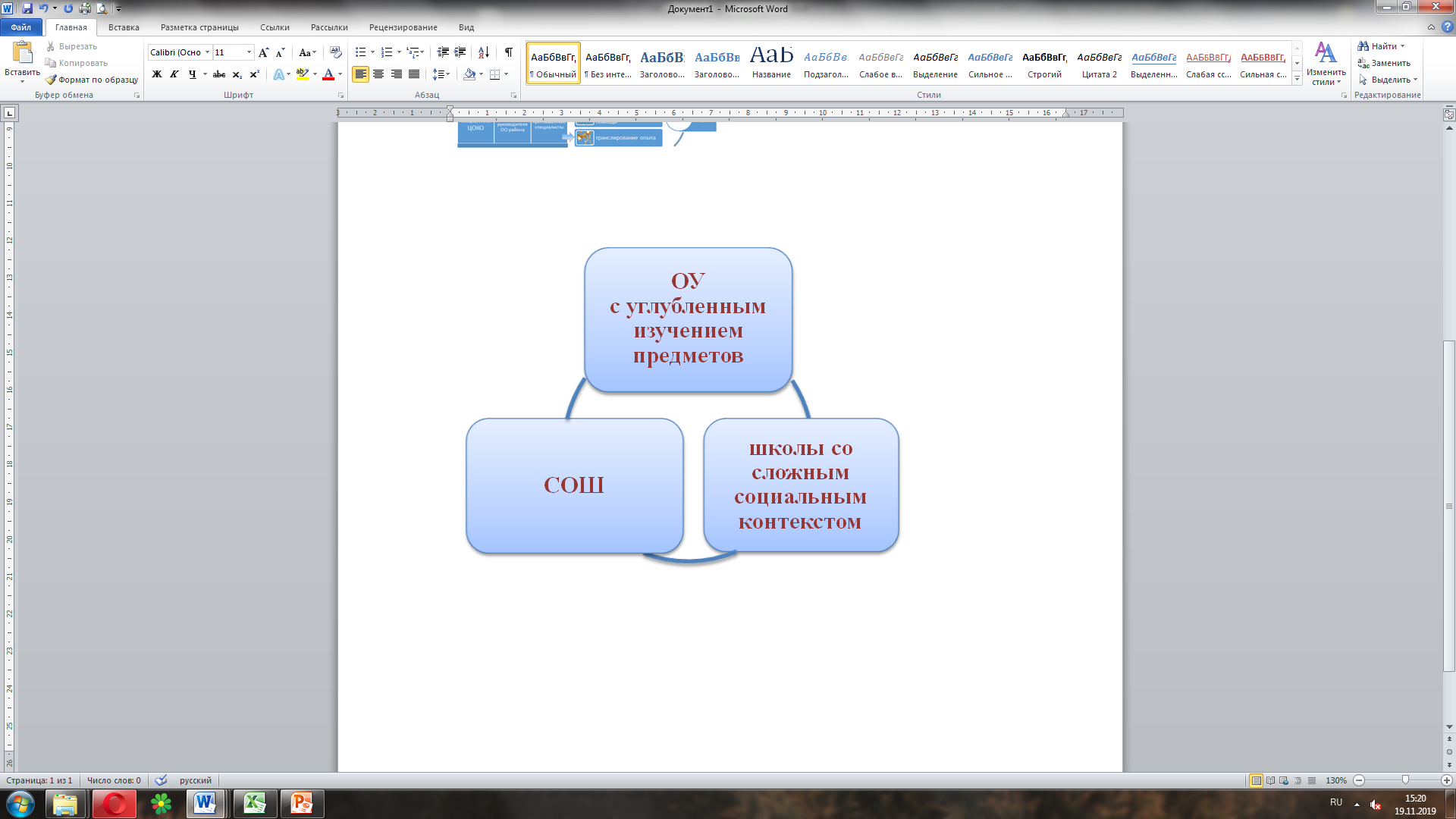 Анализ результатов оценочных процедур послужил для еще одного типа кластеризации образовательных организаций, который представлен в Таблице № 2.Таблица №  2.  «Кластеризация образовательных организаций Калининского района по результатам анализа оценочных процедур»	При разработке формирования индивидуального маршрута информационно-методического сопровождения образовательных организаций на основе интеграции результатов оценочных процедур учитываются кластерные группы.Образовательные организации, показывающие стабильно высокие результаты, привлекаются к проведению семинаров, семинаров-практикумов, круглых столов с целью диссеминации опыта работы.При организации работы с образовательными организациями, показывающими стабильно низкие результаты, специалисты ИМЦ используют различные формы совместной деятельности в рамках сервиса «Профиль роста». Наиболее эффективными являются следующие формы:проведение взаимопроверки на уровне ОУ или на уровне района;анализ результатов оценочных процедур специалистами информационно-методического центра совместно с представителями административных команд ОУ;совместное планирование шагов по минимизации причин низких результатов;обучение учителей критериальному оцениванию;вовлечение учителей в профессиональные сообщества;повышение квалификации учителей (в т.ч. дистанционное обучение).Анализ результатов ВПР и РДР дал возможность специалистам ИМЦ рекомендовать конкретным образовательным учреждениям Калининского района мероприятия по минимизации причин, приводящих к низким результатам, и созданию условий для повышения качества образования. На рисунке 3.представлен один из вариантов комплекса мероприятий для ОУ. Рисунок 2.2.3. «Комплекс мероприятий в рамках повышения качества образования»Для повышения качества образования ИМЦ разработан алгоритм сопровождения ОУ со сложным социальным контекстом.Таблица 3. «Алгоритм сопровождения ОУ»На основе данных, полученных о педагогических кадрах в ходе проведения оценочных процедур, выявлены проблемные зоны и точки роста развития профессиональной компетентности педагогов.Основной задачей сервиса «Профиль роста» является анализ, обоснование перспектив развития образовательной организации и использования инноваций с учетом оценки качества образования на основе интеграции результатов оценочных процедур. В более широком смысле, под сервисом понимается специализированная экспертная помощь, оказываемая внешними консультантами, в том числе методистами районного центра оценки качества образования в решении проблем качества образования образовательной организации, на основе разработанного «Профиля роста».Рисунок 4. «Алгоритм информационно-методического сопровождения образовательных организаций в рамках сервиса «Профиль роста»	Алгоритм информационно-методического сопровождения образовательных организаций в рамках сервиса «Профиль роста» представлен на рисунке 4. № п/п.Уровень системы оценки качестваФункции и задачи1Всероссийский уровеньОценка тенденций.Планирование на уровне стандартов и программ, федерального бюджета, общих методик, уровней образования.2Региональный уровеньОтражение тенденций на уровне региона;Планирование регионального бюджета, кадровых решений, развитие сети учреждений.3Районный уровеньИнтерпретация результатов на уровне отдельных образовательных организаций с учетом условий деятельности.Адресная помощь учреждениям.Подготовка управленческих решений на основе результатов оценочных процедур4Школьный уровеньИнтерпретация результатов для ребенка, класса, учителя, семьи.Адресная помощь каждому субъекту образовательного процесса.ОО № …февральмартапрельмайсентябрьоктябрьноябрьдекабрьОО № …Посещение районным методистом уроков молодых специалистов по русскому языкуПосещение открытых уроков коллег, показывающие высокие результаты в районе по иностранному языкуПосещение открытых уроков коллег, показывающие высокие результаты в районе по иностранному языку и математикеПосещение районным методистом уроков молодых специалистов по русскому языкуКонсультирование заместителей директора по УВР по вопросам организации проведения и проверки РДР в 9 классахУчастие в обучающем семинаре для молодых специалистов по математикеАнализ результатов РДР по русскому языку специалистами ИМЦ, рекомендации администрации ОО по работе с результатами оценочной процедурыАнализ результатов РДР по математике специалистами ИМЦ, рекомендации по работе с результатами оценочной процедурыОО № …Участие педагогов в районном семинаре «Анализ результатов ЕГЭ по обществознанию 2018 год»Участие педагогов  в семинарах по подготовке к ГИА по русскому языку, математике, иностранному языкуОрганизация и проведение выборочной взаимопроверки РДР по математикеАнализ результатов взаимопроверкиУчастие в практикуме для заместителей директора по УВР «Взаимопроверка как инструмент достижения объективного результата оценочных процедур»ГБУ ИМЦГБУ ИМЦОбразовательные организацииОбразовательные организацииЦентр оценки качества образованияМетодисты-предметникиАдминистрацияУчителяОпределить группу ОУ со схожим контингентом и включить в соответствующую кластерную группу.Организовать внутри кластера педагогические сообщества по предметным областям.Организация взаимодействия учителей внутри кластера.Разработка индивидуального профиля роста образовательных организаций кластера.Анализ результатов оценочных процедур ОУ.Совместно с учителями-предметниками определение проблемных зон для каждого ОУ и кластера в целом.Разработка индивидуальной траектории развития ОУ. Анализ результатов оценочных процедур (РДР, ВПР, ГИА).Определение профессиональных дефицитов  педагогических работников ОУ.Определение индивидуального маршрута повышения квалификации педагогов ОУ.Создать условия для взаимодействия педагогов внутри кластера.Организация и проведение мероприятий для учителей кластера на базе ОУ.Организация наставничества.Участие в реализации разработанного индивидуального маршрута повышения квалификации.Участие в конкурсах профессионального мастерства.Участие в реализации инновационных образовательных программ.Диссеминация успешных педагогических практик. Разработка и реализация программ индивидуального сопровождения обучающихся, требующих повышенного педагогического внимания.